Załącznik Nr 2 do Zarządzenia Nr. 33.2023Wójta Gminy Złotówz dnia 11.05.2023 r.                                                                                                                Wniosek o dofinansowanie ramach programu „Ciepłe Mieszkanie” na terenie Gminy Złotów.Wzór - Wnioseko dofinansowanie w ramach programu Ciepłe Mieszkanie na terenie Gminy ZłotówPrzed przystąpieniem do wypełnienia wniosku należy zapoznać się z warunkami programu Ciepłe Mieszkanie, Regulaminem naboru wniosków oraz instrukcją do wniosku o dofinansowanieA. INFORMACJE OGÓLNE A.1. DANE WNIOSKODAWCY  B. INFORMACJE O PRZEDSIĘWZIĘCIU B.1. INFORMACJE OGÓLNE DOTYCZĄCE LOKALU MIESZKALNEGO W BUDYNKU WIELORODZINNYM * *Dalej zamiast „lokal mieszkalny w budynku wielorodzinnym” używa się również sformułowania „lokal mieszkalny”. Oświadczam, że lokal mieszkalny, w którym realizowane jest przedsięwzięcie, jest ogrzewany wyłącznie przez źródło/a ciepła                 na paliwo stałe nie spełniające wymagań 5 klasy według normy przenoszącej normę europejską EN 303-5. 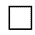 B.2. ZAKRES RZECZOWY PRZEDSIĘWZIĘCIA Uwaga: do dofinansowania kwalifikują się koszty zgodne z Regulaminem naboru określającym sposób składania i rozpatrywania wniosków    o dofinansowanie w ramach Programu priorytetowego Ciepłe Mieszkanie na terenie Gminy Złotów, poniesione nie wcześniej niż data zawarcia umowy o dofinansowanie. W szczególności warunkiem kwalifikowalności kosztów jest spełnienie wymagań technicznych Programu. B.2.1 Źródła ciepła, instalacje, wentylacja: Wnioskuję o udzielenie dotacji na następujące pozycje zakresu rzeczowego: 		Oświadczam, że budynek wielorodzinny, w którym znajduje się lokal, jest podłączony do sieci ciepłowniczej 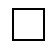 	  	lub dla budynku wielorodzinnego, w którym znajduje się lokal, w okresie 12 miesięcy przed dniem złożenia wniosku                             o dofinansowanie, została wydana przez przedsiębiorstwo ciepłownicze decyzja dotycząca warunków przyłączenia do sieci 	 	 ciepłowniczej B.2.2 Stolarka okienna i drzwiowa: Wnioskuję o udzielenie dotacji na następujące pozycje zakresu rzeczowego: B.2.3 Dokumentacja: Wnioskuję o udzielenie dotacji na następujące pozycje zakresu rzeczowego: C. DOCHÓD WNIOSKODAWCY  C.1 – DOTYCZY BENEFICJENTÓW UPRAWNIONYCH DO PODSTAWOWEGO POZIOMU DOFINANSOWANIA Oświadczam, że uzyskałem/am dochód roczny: Oświadczam, że powyższe dane są prawdziwe, pełne, a także, że zapoznałem się z warunkami udzielania dofinansowania i zobowiązuję            się do udostępnienia dokumentów potwierdzających powyższe dane na żądanie upoważnionych podmiotów. C.2 – DOTYCZY BENEFICJENTÓW UPRAWNIONYCH DO PODWYŻSZONEGO POZIOMU DOFINANSOWANIA C.3 – DOTYCZY BENEFICJENTÓW UPRAWNIONYCH DO NAJWYŻSZEGO POZIOMU DOFINANSOWANIA D. OŚWIADCZENIA Oświadczenie o odpowiedzialności karnej Oświadczam, że jest mi znana odpowiedzialność karna, w szczególności za złożenie podrobionego, przerobionego, poświadczającego nieprawdę albo nierzetelnego dokumentu albo złożenie nierzetelnego, pisemnego oświadczenia dotyczącego okoliczności mających istotne znaczenie dla uzyskania dofinansowania wynikająca z art. 297 ustawy z dnia 6 czerwca 1997 roku - Kodeks karny. Oświadczenie o zgodności rodzaju budynku z Programem  Oświadczam, że niniejszym wnioskiem o dofinansowanie jest objęty wydzielony lokal mieszkalny w budynku wielorodzinnym.  Oświadczenie o wymianie/likwidacji wszystkich nieefektywnych źródeł ciepła Oświadczam, że wymianie/likwidacji ulegną wszystkie źródła ciepła na paliwa stałe, niespełniające wymagań minimum 5 klasy według normy przenoszącej normę europejską EN 303-5. Oświadczenie o zapoznaniu się z niezbędną dokumentacją do złożenia wniosku Oświadczam, że zapoznałem się z dokumentami niezbędnymi do złożenia wniosku, w szczególności z Programem Ciepłe Mieszkanie oraz Regulaminem naboru wniosków rozumiem i akceptuję zawarte w nich prawa i obowiązki. Oświadczenie dotyczące obowiązku informowania o zmianie danych adresowych Oświadczam, że zobowiązuję się niezwłocznego informowania o każdej zmianie danych adresowych pod rygorem skutecznego doręczania korespondencji w sprawach dot. realizacji przedsięwzięcia przesłanej na dotychczas znany adres Wnioskodawcy. Oświadczenie dotyczące kontroli Akceptuję możliwość przeprowadzenia przez Narodowy Fundusz Ochrony Środowiska i Gospodarki Wodnej (NFOŚiGW), Wojewódzki Fundusz Ochrony Środowiska i Gospodarki Wodnej w Poznaniu (WFOŚiGW Poznań), Gminę Złotów lub osoby/podmioty wskazane przez NFOŚiGW/WFOŚiGW Poznań/Gminę Złotów, kontroli w trakcie realizacji przedsięwzięcia, a także w okresie trwałości przedsięwzięcia,                w lokalu mieszkalnym objętym przedsięwzięciem oraz dokumentów związanych z dofinansowaniem i zobowiązuję się do jej umożliwienia pod rygorem rozwiązania umowy dofinansowania i zwrotu otrzymanej dotacji wraz z odsetkami naliczonymi jak od zaległości podatkowych. Oświadczenie o uniknięciu podwójnego dofinansowania  Oświadczam, że łączna kwota dofinansowania realizowanego przedsięwzięcia w ramach Programu ze wszystkich środków publicznych            nie przekroczy 100% kosztów kwalifikowanych przedsięwzięcia.  Oświadczam, że realizacja przedsięwzięcia objętego wnioskiem nie była objęta dofinansowaniem w ramach programów NFOŚiGW: 	− 	Poprawa jakości powietrza w najbardziej zanieczyszczonych gminach – pilotaż; − 	Poprawa jakości powietrza poprzez wymianę źródeł ciepła w budynkach wielorodzinnych – pilotaż na terenie województwa wielkopolskiego; −   Poprawa jakości powietrza poprzez wymianę źródeł ciepła w budynkach wielorodzinnych – pilotaż na terenie województwa wielkopolskiego. Oświadczenie o zgodności kosztów kwalifikowanych z Programem Oświadczam, że koszty kwalifikowane będą zgodne z Programem, w tym w szczególności z rodzajem kosztów kwalifikowanych oraz będą spełniać wymagania techniczne dla programu. Oświadczenie o zgodności realizacji przedsięwzięcia z przepisami prawa budowlanego Oświadczam, że jestem świadomy konieczności realizacji przedsięwzięcia zgodnie z przepisami prawa budowlanego.  Oświadczenie, że w okresie trwałości nie zostanie zmienione przeznaczenie lokalu mieszkalnego,          o demontażu urządzeń, instalacji oraz wyrobów budowalnych zakupionych i zainstalowanych               w ramach dofinansowanego przedsięwzięcia oraz o instalacji dodatkowych źródeł ciepła Oświadczam, że w okresie trwałości wynoszącym 5 lat od daty zakończenia przedsięwzięcia:  nie będzie dokonana zmiana przeznaczenia lokalu, którego dotyczy wniosek o dofinansowanie z mieszkalnego na inny, nie zostaną zdemontowane urządzenia, instalacje oraz wyroby budowlane zakupione i zainstalowane w ramach dofinansowanego przedsięwzięcia, nie będą zainstalowane dodatkowe źródła ciepła niespełniające warunków Programu i wymagań technicznych.  Oświadczenie, że po zakończeniu przedsięwzięcia w lokalu mieszkalnym pozostaną w eksploatacji tylko źródła ciepła zgodne z wymaganiami Programu Oświadczam, że po zakończeniu realizacji przedsięwzięcia w ramach Programu na potrzeby lokalu mieszkalnego objętego dofinansowaniem nie będą zainstalowane dodatkowe źródła ciepła na paliwa stałe niespełniające wymagań technicznych Programu. Oświadczenie o zgodności zakresu przedsięwzięcia z programem ochrony powietrza w rozumieniu art. 91 ustawy z dnia 27 kwietnia 2001 r. – Prawo ochrony środowiska Oświadczam, że wszystkie użytkowane urządzenia służące do celów ogrzewania lub przygotowania ciepłej wody użytkowej będą spełniać docelowe wymagania Programu ochrony powietrza dla województwa wielkopolskiego.  Oświadczenie o zgodności zakresu przedsięwzięcia z wymaganiami aktów prawa miejscowego, w tym uchwał antysmogowych Oświadczam, że wszystkie użytkowane urządzenia służące do celów ogrzewania lub przygotowania ciepłej wody użytkowej będą spełniać docelowe wymagania Uchwały Nr XXXIX/17 Sejmiku Województwa Wielkopolskiego z dnia 18 grudnia 2017 r. w sprawie wprowadzenia, na obszarze województwa wielkopolskiego (bez Miasta Poznania i Miasta Kalisza), ograniczeń lub zakazów w zakresie eksploatacji instalacji          w których następuje spalanie paliw. Oświadczenie dot. rozwiązania/wypowiedzenia umowy o dofinansowanie przez NFOŚiGW lub właściwy terytorialnie WFOŚiGW Oświadczam, że w ciągu ostatnich 3 lat przed dniem złożenia wniosku właściwy terytorialnie WFOŚiGW lub NFOŚiGW nie wypowiedział Wnioskodawcy lub nie rozwiązał z nim umowy o dofinansowanie – za wyjątkiem rozwiązania za porozumieniem stron – z przyczyn leżących po stronie Wnioskodawcy. Oświadczenie o zobowiązaniach publicznoprawnych i cywilnoprawnych Oświadczam, że wywiązuję się z ciążących na mnie zobowiązań publicznoprawnych i cywilnoprawnych na rzecz WFOŚiGW Poznań oraz NFOŚiGW i nie mam w stosunku do nich żadnych zaległości. Oświadczenie dotyczące przetwarzania danych osobowych wnioskodawcy Oświadczam, że wyrażam zgodę na przetwarzanie moich danych osobowych zawartych we wniosku w zakresie niezbędnym do realizacji zadań związanych z rozpatrzeniem wniosku o dofinansowanie oraz zawarcia i realizacji umowy. INFORMACJA DLA OSÓB, KTÓRYCH DANE OSOBOWE SĄ PRZETWARZANE W PROGRAMIE Zgodnie z art. 13 Rozporządzenia Parlamentu Europejskiego i Rady (UE) 2016/679 z dnia 27 kwietnia 2016 r. w sprawie ochrony osób fizycznych w związku z przetwarzaniem danych osobowych i w sprawie swobodnego przepływu takich danych oraz uchylenia dyrektywy 95/46/WE (dalej: RODO) informuję, iż: Administratorem danych osobowych jest Wójt Gminy Złotów z siedzibą w Urzędzie Gminy Złotów (77-400), ul. Leśna 7, Dane kontaktowe Inspektora Ochrony Danych – Tel.: (67) 263-53-05 wew. 119, e-mail: iod@gminazlotow.pl Pani/Pana dane osobowe będą przetwarzane w celu realizacji zadań związanych z rozpatrzeniem wniosku o dofinansowanie, zawarcia            i realizacji umowy, a także dla dochodzenia roszczeń lub obrony przed roszczeniami wynikającymi z przepisów prawa, jeśli takie się pojawią, zgodnie z art. 6 ust. 1 lit. b) (tzn. przetwarzanie jest niezbędne do wykonania umowy, której Pani/Pan jest stroną) oraz lit. c) (tzn. przetwarzanie jest niezbędne do wypełnienia obowiązku prawnego, który ciąży na administratorze danych np. dokonywanie wyboru przedsięwzięć do dofinansowania, kontrola zadania, obowiązek archiwizacyjny) i lit. f) (tzn. przetwarzanie jest niezbędne do ustalenia, dochodzenia lub obrony roszczeń jeśli takie wystąpią) lub art.9 ust. 2 lit a (tzn. osoba, której dane dotyczą wyraziła zgodę) RODO. Pani/Pana dane osobowe będą przetwarzane przez okres realizacji zadań, o których mowa w pkt 3. Okres przechowywania danych może zostać każdorazowo przedłużony w celu ustalenia, wykonania lub obrony roszczeń. Ponadto Pani/Pana dane osobowe będą przetwarzane przez okres wynikający z obowiązujących przepisów prawa dotyczących archiwizacji. Posiada Pani/Pan prawo do dostępu do treści swoich danych oraz prawo do ich sprostowania, ograniczenia przetwarzania, prawo                    do przenoszenia danych, prawo wniesienia sprzeciwu, prawo do cofnięcia zgody na ich przetwarzanie w dowolnym momencie bez wpływu na zgodność z prawem przetwarzania, którego dokonano na podstawie zgody wyrażonej przed jej cofnięciem na zasadach - na zasadach określonych w RODO. Ma Pani/Pan prawo wniesienia skargi do organu nadzorczego, którym jest Prezes Urzędu Ochrony Danych Osobowych, gdy uzna Pani/Pan, iż przetwarzanie danych osobowych Pani/Pana dotyczących narusza przepisy RODO. Podanie przez Panią/Pana danych osobowych jest dobrowolne, ale niezbędne w celu realizacji zadań związanych z rozpatrzeniem wniosku o dofinansowanie oraz zawarcia i realizacji umowy. 8.Odbiorcami Pani/Pana danych osobowych będą te podmioty, którym administrator danych osobowych, ma obowiązek przekazywać dane na gruncie obowiązujących przepisów prawa oraz podmioty przetwarzające dane osobowe na zlecenie administratora danych osobowych,   w związku z wykonywaniem powierzonego im zadania w drodze zawartej umowy lub porozumienia, m.in. dostawcy IT. Dane osobowe będą przekazane NFOŚiGW i WFOŚiGW w Poznaniu w celu udostępnienia środków WFOŚiGW Poznań na udzielenie Panu/Pani dotacji, kontroli wykorzystywania dotacji i realizacji przedsięwzięć, sprawozdawczości, w tym ewidencjonowania osiągniętych efektów w ramach realizacji Programu. Pani/Pana dane nie będą poddane zautomatyzowanemu podejmowaniu decyzji. Pani/Pana dane nie będą przekazane odbiorcom w państwach znajdujących się poza Unią Europejską i Europejskim Obszarem Gospodarczym lub do organizacji międzynarodowej.  Oświadczenia wnioskodawcy o posiadaniu zgód: współmałżonka, współwłaściciela/wszystkich współwłaścicieli lokalu mieszkalnego, uprawnionego/wszystkich uprawnionych do wspólnego ograniczonego prawa rzeczowego do lokalu mieszkalnego  Oświadczam, że posiadam zgodę/zgody na przetwarzanie danych osobowych współmałżonka, współwłaściciela /wszystkich współwłaścicieli lokalu mieszkalnego uprawnionego/wszystkich uprawnionych do wspólnego ograniczonego prawa rzeczowego do lokalu mieszkalnego oraz przekazałem im klauzulę informacyjną Administratora Danych Osobowych. (jeśli dotyczy) Oświadczam, że posiadam zgodę/zgody współwłaściciela /wszystkich współwłaścicieli lokalu mieszkalnego uprawnionego/wszystkich uprawnionych do wspólnego ograniczonego prawa rzeczowego do lokalu mieszkalnego na realizację przedsięwzięcia ujętego w niniejszym wniosku o dofinansowanie. (jeśli dotyczy) Oświadczenia wnioskodawcy o uprawnieniu do dokonywania zmian w lokalu  Oświadczam, że jestem uprawniony do dokonywania zmian w lokalu mieszkalnym obejmujących wnioskowane przedsięwzięcie.  Oświadczam, że jeśli prace będą realizowane poza lokalem mieszkalnym, uzyskam odpowiednie zgody. E. WYMAGANE ZAŁĄCZNIKI DO WNIOSKU  Zaświadczenie wydane zgodnie z art. 411 ust. 10g ustawy – Prawo ochrony środowiska, przez organ właściwy ze względu na adres zamieszkania wnioskodawcy, nie wcześniej niż 3 miesiące przed datą złożenia wniosku o dofinansowanie, wskazujące przeciętny  miesięczny dochód na jednego członka gospodarstwa domowego wnioskodawcy (jeżeli Wnioskodawca ubiega  się o podwyższony lub najniższy poziom dofinansowania)Załącznik zawierający oświadczenia  Załącznik nr 1 : oświadczenie Współwłaściciela/wszystkich współwłaścicieli lokalu mieszkalnego, uprawnionego/wszystkichuprawnionych do wspólnego ograniczonego prawa rzeczowego do lokalu mieszkalnego o wyrażeniu zgody na realizację przedsięwzięcia ujętego w niniejszym wniosku o dofinansowanie (jeśli lokal mieszkalny jest objęty współwłasnością lub wspólnym ograniczonym prawem rzeczowym), wraz z klauzulą informacyjną dotyczącą przetwarzania danych osobowych współwłaściciela/współwłaścicieli. Załącznik nr 2: oświadczenie Współmałżonka o wyrażeniu zgody na zaciągnięcie zobowiązań (jeśli wnioskodawca posiada ustawową   wspólność majątkową), wraz z klauzulą informacyjną dotycząca przetwarzania danych osobowych współmałżonka Wnioskodawcy.  Załącznik nr 3: PełnomocnictwoKopia aktualnego dokumentu potwierdzającego tytuł prawny Kopia ostatnio złożonego zeznania podatkowego	 Zaświadczenie o wysokości przeciętnego miesięcznego dochodu przypadającego na jednego członka gospodarstwa domowego, wydane przez Miejski Ośrodek Pomocy Społecznej (Dział Świadczeń Rodzinnych) zgodnie z art. 411 ust. 10g ustawy – Prawo ochrony środowiska – dotyczy poziomu podwyższonego i najwyższego Decyzja przedsiębiorstwa ciepłowniczego dotycząca warunków przyłączenia do sieci ciepłowniczej wydana dla budynku wielorodzinnego, o ile została wydana w okresie 12 miesięcy przed dniem złożenia wniosku o dofinansowanie WARUNKI UMOWY DOTACJI 1. Efekt rzeczowy i ekologiczny W wyniku realizacji przedsięwzięcia, Beneficjent czyli osoba fizyczna, której udzielono dotację na realizację przedsięwzięcia opisanego                w umowie, zobowiązuje się do terminowego zrealizowania zakresu rzeczowego, zgodnie z rodzajem przedsięwzięcia wskazanego                           w niniejszym wniosku (B.2. Zakres rzeczowy przedsięwzięcia) i przedłożenia do Urzędu Gminy Złotów jego rozliczenia (wniosek o płatność) zgodnego z  zasadami programu priorytetowego Ciepłe Mieszkanie (dalej Program) na podstawie ust. 3 warunków umowy. W wyniku realizacji umowy o dofinansowanie zostanie osiągnięty efekt ekologiczny wynikający ze zrealizowanego zakresu rzeczowego.   2. Realizacja i trwałość przedsięwzięcia Data zakończenia realizacji przedsięwzięcia musi być zgodna z Programem i wskazywana jest we wniosku o płatność (zakończenie realizacji może nastąpić nie później niż do 30.06.2024 r.). Datą tą jest data wystawienia ostatniej faktury lub równoważnego dokumentu księgowego lub innego dokumentu potwierdzającego wykonanie prac w zakresie przedsięwzięcia (jeżeli data tego dokumentu jest późniejsza niż ostatniej faktury). Beneficjent zobowiązany jest zapewnić trwałość przedsięwzięcia przez okres 5 lat licząc od daty zakończenia realizacji przedsięwzięcia. Przez trwałość przedsięwzięcia rozumie się niedokonanie zmiany przeznaczenia lokalu mieszkalnego zdefiniowanego w Programie, objętego przedsięwzięciem oraz niedokonanie demontażu urządzeń, instalacji oraz wyrobów budowlanych zakupionych i zainstalowanych w trakcie realizacji przedsięwzięcia, a także niezainstalowanie dodatkowych źródeł ciepła niespełniających warunków i wymagań technicznych Programu. Zbycie lokalu objętego przedsięwzięciem nie zwalnia Beneficjenta z realizacji niniejszej umowy, w szczególności zapewnienia zachowania trwałości przedsięwzięcia. W umowie zbycia nieruchomości jej nabywca może przejąć wszystkie obowiązki Beneficjenta wynikające                  z niniejszej umowy, wówczas to na Beneficjencie spoczywa obowiązek pisemnego poinformowania o tym fakcie Gminę Złotów, w terminie 30 dni od daty zbycia lokalu. Do zakończenia okresu trwałości Beneficjent jest zobowiązany do przechowywania oryginałów faktur lub innych dokumentów księgowych oraz innych dokumentów dotyczących przedsięwzięcia, w tym zaświadczenia wydanego zgodnie z art. 411 ust. 10g ustawy – Prawo ochrony środowiska lub dokumentów potwierdzających dochód Beneficjenta, a także dokumenty potwierdzające przychód Beneficjenta                        w przypadku prowadzenia działalności gospodarczej i ubieganiu się o podwyższony poziom dofinansowania.  3. Wypłata dotacji Beneficjent końcowy, w terminie do 14 dni od dnia zakończenia realizacji przedsięwzięcia, jednak nie później niż do 30.06.2026 r. jest zobowiązany do przedłożenia kompletnego i poprawnie wypełnionego wniosku o płatność wraz z wymaganymi załącznikami. Gmina Złotów, nie częściej niż raz na kwartał, składa zbiorcze zestawienie zrealizowanych przez beneficjentów końcowych przedsięwzięć do WFOŚiGW Poznań. Wypłata dofinansowania na wskazany we wniosku o płatność rachunek bankowy Beneficjenta końcowego nastąpi w terminie 7 dni roboczych od dnia otrzymania przez Gminę Złotów środków z WFOŚiGW Poznań. Beneficjent rozumie i akceptuje, że wysokość wypłacanej dotacji może być niższa niż wskazana we wniosku o płatność w zależności od obliczenia dokonanego zgodnie z niniejszą umową i zakresu udokumentowania poniesionych kosztów. Do terminu wypłaty kwot dotacji, o którym mowa w zdaniu pierwszym nie wlicza się czasu przeznaczonego na przeprowadzenie kontroli podczas wizytacji końcowej mającej na celu potwierdzenie zgodnej z umową realizacji przedsięwzięcia, a także prawdziwości informacji       i oświadczeń zawartych przez Beneficjenta we wniosku o dofinansowanie oraz wnioskach o płatność. Dotacja nie podlega wypłacie, jeżeli Beneficjent zbył przed wypłatą dotacji lokal mieszkalny objęty dofinansowaniem.  Wypłata dofinansowania może zostać wstrzymana, jeżeli wniosek o płatność jest niekompletny lub nieprawidłowo wypełniony lub nie załączono do niego wymaganych załączników lub do czasu wyjaśnienia wątpliwości dotyczących treści wniosku lub jego załączników.  Dotacja nie podlega wypłacie, jeżeli Beneficjent nie złożył w terminie wniosku o płatność. 4. Obowiązki informacyjne Beneficjenta  Beneficjent zobowiązuje się do niezwłocznego informowania Gminy Złotów o wystąpieniu okoliczności mających wpływ na udzieloną dotację,                    w szczególności o zwiększeniu, do czasu rozliczenia przedsięwzięcia, udziału procentowego powierzchni wykorzystywanej na prowadzenie działalności gospodarczej w lokalu mieszkalnym objętym przedsięwzięciem, odzyskaniu podatku VAT lub uzyskaniu dofinansowania  na realizację przedsięwzięcia z innych środków publicznych, w szczególności ze środków Unii Europejskiej. 5. Wypowiedzenie umowy i zwrot środków  Gmina Złotów może wypowiedzieć umowę ze skutkiem natychmiastowym w przypadku naruszeń jej postanowień, naruszenia wymogów Programu lub jego załączników, a także w przypadku złożenia nieprawdziwego oświadczenia przez Beneficjenta               w umowie lub wniosku o płatność, w tym między innymi w przypadku: gdy lokal, w którym realizowane jest przedsięwzięcie nie spełnia wymogów Programu,  niezłożenia wniosku o płatność zgodnie z ust. 3 pkt 1. W przypadku wypowiedzenia umowy Beneficjent zobowiązany jest do zwrotu: kwoty wypłaconej dotacji, odsetek ustawowych w wysokości określonej w obwieszczeniu Ministra Sprawiedliwości wydanym na podstawie art. 359        § 4 ustawy z dnia 23 kwietnia 1964 r. Kodeks cywilny, naliczanych od dnia przekazania środków na rzecz Beneficjenta do dnia uznania rachunku bankowego Gminy Złotów. Beneficjentowi przysługuje prawo wypowiedzenia umowy z zachowaniem 14 - dniowego okresu wypowiedzenia pod warunkiem zwrotu przed upływem okresu wypowiedzenia otrzymanych kwot dotacji wraz z odsetkami ustawowymi, w wysokości określonej w obwieszczeniu Ministra Sprawiedliwości wydanym na podstawie art. 359 § 4 ustawy z dnia 23 kwietnia 1964 r. Kodeks cywilny, naliczonymi od dnia przekazania środków na rzecz Beneficjenta do dnia uznania rachunku bankowego Gminy Złotów. Za dzień wypowiedzenia umowy uznaje się dzień doręczenia wypowiedzenia drugiej Stronie, przy czym pismo zwrócone                       z adnotacją urzędu pocztowego: „nie podjęto w terminie”, „adresat wyprowadził się” lub tym podobne, uznaje się za prawidłowo doręczone z dniem zwrotu przesyłki do nadawcy. 6. Kontrola przedsięwzięcia NFOŚiGW/WFOŚiGW Poznań, Gmina Złotów lub podmioty zewnętrzne przez nie wyznaczone mają prawo kontrolowania sposobu wykorzystania udzielonej dotacji, w tym miejsca realizacji przedsięwzięcia, a Beneficjent zobowiązany jest udostępnić dokumenty związane z dotacją oraz miejsce realizacji przedsięwzięcia. W razie ustalenia, że wypłacona Beneficjentowi kwota dotacji jest wyższa niż kwota należnej dotacji wynikającej z warunków określonych w ust. 3, Beneficjent jest zobowiązany do zwrotu różnicy na rachunek bankowy Gminy Złotów wraz z odsetkami ustawowymi, w wysokości określonej w obwieszczeniu Ministra Sprawiedliwości wydanym na podstawie art. 359 § 4 ustawy              z dnia 23 kwietnia 1964 r. Kodeks cywilny, naliczonymi od dnia przekazania środków na rzecz Beneficjenta do dnia uznania rachunku bankowego Gminy Złotów. 7. Postanowienia końcowe Jeżeli umowa nie stanowi inaczej, wszelkie zmiany umowy, a także wypowiedzenie wymagają formy pisemnej pod rygorem nieważności. Przez umowę należy rozumieć niniejsze warunki umowy dotacji oraz pozostałą część wniosku o dofinansowanie, a także warunki określone we wniosku o płatność.  Ewentualne spory powstałe w związku z niniejszą umową będą rozpatrywane przez sąd powszechny właściwy dla siedziby Gminy Złotów. 	Potwierdzam, że zapoznałem się ze wszystkimi oświadczeniami oraz warunkami umowy                                                             i akceptuję je Wnoszę o zawarcie umowy dotacji na warunkach opisanych w niniejszym wniosku.  -------------------------  [data, podpis] a) 	Dane ogólne Nazwisko Imię PESEL NIP                  Telefon kontaktowy e-mail b) 	Informacja o współmałżonku b) 	Informacja o współmałżonku Pozostaję w związku małżeńskim  Pozostaję w związku małżeńskim  Nie pozostaję w związku małżeńskim Nie pozostaję w związku małżeńskim Nie pozostaję w związku małżeńskim Imię i nazwisko współmałżonka  PESEL współmałżonka Pozostaję w ustawowej wspólności majątkowej  Pozostaję w ustawowej wspólności majątkowej  Posiadam rozdzielność majątkową ze współmałżonką/iem  Posiadam rozdzielność majątkową ze współmałżonką/iem  Posiadam rozdzielność majątkową ze współmałżonką/iem  c) 	Status Wnioskodawcy Posiadam tytuł prawny do lokalu mieszkalnego w budynku wielorodzinnym wynikający z:  prawa własności lub  ograniczonego prawa rzeczowego do lokalu Posiadam wspólny tytuł prawny do lokalu mieszkalnego     w budynku wielorodzinnym wynikający z: prawa współwłasności lub wspólnego ograniczonego prawa rzeczowego Jestem Wnioskodawcą uprawnionym do PODSTAWOWEGO poziomu dofinansowania Jestem Wnioskodawcą uprawnionym do  NAJWYŻSZEGO poziomu dofinansowania  Jestem Wnioskodawcą uprawnionym do PODWYŻSZONEGO poziomu dofinansowania d) 	Adres zamieszkania a a Kraj Województwo Powiat Gmina                 Miejscowość Ulica Nr domu/lokalu Kod pocztowy Poczta e) 	Adres do korespondencji w Polsce (wypełnić gdy inny niż adres zamieszkania) e) 	Adres do korespondencji w Polsce (wypełnić gdy inny niż adres zamieszkania) e) 	Adres do korespondencji w Polsce (wypełnić gdy inny niż adres zamieszkania) e) 	Adres do korespondencji w Polsce (wypełnić gdy inny niż adres zamieszkania) Adres do korespondencji inny niż adres zamieszkania Adres do korespondencji inny niż adres zamieszkania Adres do korespondencji inny niż adres zamieszkania Adres do korespondencji inny niż adres zamieszkania Województwo Powiat  Gmina Miejscowość Ulica Nr domu/lokalu Kod pocztowy Poczta Adres lokalu mieszkalnego Adres lokalu mieszkalnego Adres taki sam jak adres zamieszkania Adres taki sam jak adres zamieszkania Województwo Powiat  Gmina  Miejscowość Ulica Nr domu/lokalu Kod pocztowy Poczta Numer księgi wieczystej lokalu (jeżeli dotyczy) Numer działki (zgodnie z danymi ewidencji gruntów i budynków) Powierzchnia całkowita lokalu mieszkalnego [m2] Powierzchnia całkowita lokalu mieszkalnego [m2] Łączna liczba lokali w budynku   (w tym mieszkalnych) w lokalu mieszkalnym prowadzona jest działalność gospodarcza w rozumieniu Programu w lokalu mieszkalnym prowadzona jest działalność gospodarcza w rozumieniu Programu w lokalu mieszkalnym prowadzona jest działalność gospodarcza w rozumieniu Programu w lokalu mieszkalnym prowadzona jest działalność gospodarcza w rozumieniu Programu Powierzchnia wykorzystywana na prowadzenie działalności gospodarczej [m2] % powierzchni całkowitej wykorzystywanej na prowadzenie działalności gospodarczej W ramach przedsięwzięcia zostanie zlikwidowane dotychczasowe nieefektywne źródło ciepła na paliwo stałe                              	TAK 		NIE   Łączna liczba nieefektywnych źródeł ciepła na paliwo stałe podlegających likwidacji Dotyczy Koszty kwalifikowane 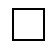 Pompa ciepła powietrze/woda Zakup/montaż pompy ciepła typu powietrze/woda z osprzętem, zbiornikiem akumulacyjnym/buforowym, zbiornikiem cwu z osprzętem. Pompa ciepła powietrze/powietrze Zakup/montaż pompy ciepła typu powietrze/powietrze z osprzętem. Kocioł gazowy kondensacyjny Zakup/montaż kotła gazowego kondensacyjnego z osprzętem, sterowaniem, armaturą zabezpieczającą                 i regulującą, układem doprowadzenia powietrza i odprowadzenia spalin, zbiornikiem akumulacyjnym/buforowym, zbiornikiem cwu z osprzętem. Kocioł na pellet drzewny o podwyższonym standardzie Zakup/montaż kotła na pellet drzewny z automatycznym sposobem podawania paliwa, o obniżonej emisyjności cząstek stałych o wartości ≤ 20 mg/m3  (w odniesieniu do suchych spalin w temp. 0°C, 1013 mbar przy O2=10%) z osprzętem, armaturą zabezpieczającą i regulującą, układem doprowadzenia powietrza i odprowadzenia spalin, zbiornikiem akumulacyjnym/buforowym, zbiornikiem cwu z osprzętem. Ogrzewanie elektryczne Zakup/montaż urządzenia grzewczego elektrycznego (innego niż pompa ciepła) lub zespołu urządzeń grzewczych elektrycznych, materiałów instalacyjnych wchodzących w skład systemu ogrzewania elektrycznego, zbiornika akumulacyjnego/buforowego, zbiornika cwu z osprzętem. Instalacja centralnego ogrzewania oraz instalacja ciepłej wody użytkowej Zakup/montaż materiałów instalacyjnych i urządzeń wchodzących w skład instalacji centralnego ogrzewania, wykonanie równoważenia hydraulicznego instalacji grzewczej. Zakup/montaż materiałów instalacyjnych i urządzeń wchodzących w skład instalacji przygotowania ciepłej wody użytkowej. Podłączenie lokalu do efektywnego źródła ciepła, w rozumieniu programu, w budynku (w tym do węzła cieplnego znajdującego się w budynku) Zakup/montaż materiałów instalacyjnych i urządzeń wchodzących w skład instalacji centralnego ogrzewania       i ciepłej wody użytkowej pomiędzy źródłem ciepła działającym na potrzeby budynku a lokalem mieszkalnym    (w tym podlicznika ciepła w lokalu). Wentylacja mechaniczna z odzyskiem ciepła Zakup/montaż materiałów instalacyjnych składających się na system wentylacji mechanicznej z odzyskiem ciepła (wentylacja z centralą wentylacyjną, rekuperatory ścienne). Dotyczy Koszty kwalifikowane Liczba m2 objętych zakresem z poprzedniej kolumny  Stolarka okienna w lokalu mieszkalnym Zakup/montaż stolarki okiennej w tym okna/drzwi balkonowe, okna połaciowe, powierzchnie przezroczyste nieotwieralne wraz z systemami montażowymi. Zakup i montaż materiałów budowlanych w celu przeprowadzenia niezbędnych prac towarzyszących. Stolarka drzwiowa w lokalu mieszkalnym Zakup/montaż stolarki drzwiowej tj. drzwi oddzielających lokal od przestrzeni nieogrzewanej lub środowiska zewnętrznego (zawiera również demontaż). Zakup i montaż materiałów budowlanych w celu przeprowadzenia niezbędnych prac towarzyszących. Dotyczy Koszt kwalifikowany Dokumentacja projektowa Koszt wykonania branżowej dokumentacji projektowej dotyczącej: modernizacji instalacji wewnętrznej c.o. lub c.w.u., wymiany źródła ciepła, wentylacji mechanicznej z odzyskiem ciepła, - budowy wewnętrznej instalacji gazowej, pod warunkiem, że prace będące przedmiotem dokumentacji, zostaną zrealizowane w ramach złożonego wniosku     o dofinansowanie przedsięwzięcia, nie później, niż do dnia zakończenia realizacji wnioskowanego przedsięwzięcia.      stanowiący podstawę obliczenia podatku, wykazany w ostatnio złożonym zeznaniu podatkowym zgodnie z ustawą o podatku dochodowym od osób fizycznych                    stanowiący podstawę obliczenia podatku, wykazany w ostatnio złożonym zeznaniu podatkowym zgodnie z ustawą o podatku dochodowym od osób fizycznych                    stanowiący podstawę obliczenia podatku, wykazany w ostatnio złożonym zeznaniu podatkowym zgodnie z ustawą o podatku dochodowym od osób fizycznych                    stanowiący podstawę obliczenia podatku, wykazany w ostatnio złożonym zeznaniu podatkowym zgodnie z ustawą o podatku dochodowym od osób fizycznych                    stanowiący podstawę obliczenia podatku, wykazany w ostatnio złożonym zeznaniu podatkowym zgodnie z ustawą o podatku dochodowym od osób fizycznych                    stanowiący podstawę obliczenia podatku, wykazany w ostatnio złożonym zeznaniu podatkowym zgodnie z ustawą o podatku dochodowym od osób fizycznych                    stanowiący podstawę obliczenia podatku, wykazany w ostatnio złożonym zeznaniu podatkowym zgodnie z ustawą o podatku dochodowym od osób fizycznych               Wartość dochodu Wartość dochodu Rodzaj PIT Rodzaj PIT Za rok           Ustalony  alony  alony  alony  alony  alony  • zgodnie z wartościami określonymi w załączniku do obwieszczenia ministra właściwego do spraw rodziny w sprawie wysokości dochodu za dany rok z działalności podlegającej opodatkowaniu na podstawie przepisów o zryczałtowanym podatku dochodowym od niektórych przychodów osiąganych przez osoby fizyczne, obowiązującego na dzień złożenia wniosku oraz  zgodnie z wartościami określonymi w załączniku do obwieszczenia ministra właściwego do spraw rodziny w sprawie wysokości dochodu za dany rok z działalności podlegającej opodatkowaniu na podstawie przepisów o zryczałtowanym podatku dochodowym od niektórych przychodów osiąganych przez osoby fizyczne, obowiązującego na dzień złożenia wniosku oraz  zgodnie z wartościami określonymi w załączniku do obwieszczenia ministra właściwego do spraw rodziny w sprawie wysokości dochodu za dany rok z działalności podlegającej opodatkowaniu na podstawie przepisów o zryczałtowanym podatku dochodowym od niektórych przychodów osiąganych przez osoby fizyczne, obowiązującego na dzień złożenia wniosku oraz  zgodnie z wartościami określonymi w załączniku do obwieszczenia ministra właściwego do spraw rodziny w sprawie wysokości dochodu za dany rok z działalności podlegającej opodatkowaniu na podstawie przepisów o zryczałtowanym podatku dochodowym od niektórych przychodów osiąganych przez osoby fizyczne, obowiązującego na dzień złożenia wniosku oraz  zgodnie z wartościami określonymi w załączniku do obwieszczenia ministra właściwego do spraw rodziny w sprawie wysokości dochodu za dany rok z działalności podlegającej opodatkowaniu na podstawie przepisów o zryczałtowanym podatku dochodowym od niektórych przychodów osiąganych przez osoby fizyczne, obowiązującego na dzień złożenia wniosku oraz  zgodnie z wartościami określonymi w załączniku do obwieszczenia ministra właściwego do spraw rodziny w sprawie wysokości dochodu za dany rok z działalności podlegającej opodatkowaniu na podstawie przepisów o zryczałtowanym podatku dochodowym od niektórych przychodów osiąganych przez osoby fizyczne, obowiązującego na dzień złożenia wniosku oraz  • na podstawie dokumentów potwierdzających wysokość uzyskanego dochodu, zawierających informacje o wysokości przychodu i stawce podatku lub wysokości opłaconego podatku dochodowego w roku wskazanym w powyższym obwieszczeniu Ministra          na podstawie dokumentów potwierdzających wysokość uzyskanego dochodu, zawierających informacje o wysokości przychodu i stawce podatku lub wysokości opłaconego podatku dochodowego w roku wskazanym w powyższym obwieszczeniu Ministra          na podstawie dokumentów potwierdzających wysokość uzyskanego dochodu, zawierających informacje o wysokości przychodu i stawce podatku lub wysokości opłaconego podatku dochodowego w roku wskazanym w powyższym obwieszczeniu Ministra          na podstawie dokumentów potwierdzających wysokość uzyskanego dochodu, zawierających informacje o wysokości przychodu i stawce podatku lub wysokości opłaconego podatku dochodowego w roku wskazanym w powyższym obwieszczeniu Ministra          na podstawie dokumentów potwierdzających wysokość uzyskanego dochodu, zawierających informacje o wysokości przychodu i stawce podatku lub wysokości opłaconego podatku dochodowego w roku wskazanym w powyższym obwieszczeniu Ministra          na podstawie dokumentów potwierdzających wysokość uzyskanego dochodu, zawierających informacje o wysokości przychodu i stawce podatku lub wysokości opłaconego podatku dochodowego w roku wskazanym w powyższym obwieszczeniu Ministra          Wartość dochodu Wartość dochodu Rodzaj PIT Rodzaj PIT Za rok Wysokość zapłaconego podatku [dla PIT-16]  Wysokość zapłaconego podatku [dla PIT-16]  Wysokość zapłaconego podatku [dla PIT-16]  Wysokość przychodów ogółem   [dla PIT-28]                                       Wysokość przychodów ogółem   [dla PIT-28]                                       Wysokość przychodów ogółem   [dla PIT-28]                                       Stawka podatku PIT 28 z tytułu prowadzenie gospodarstwa rolnego, przyjmując, że z 1 ha przeliczeniowego uzyskuje się dochód roczny w wysokości dochodu ogłaszanego corocznie, w drodze obwieszczenia Prezesa Głównego Urzędu Statystycznego na podstawie ustawy          o podatku rolnym obowiązującego na dzień złożenia wnioskuz tytułu prowadzenie gospodarstwa rolnego, przyjmując, że z 1 ha przeliczeniowego uzyskuje się dochód roczny w wysokości dochodu ogłaszanego corocznie, w drodze obwieszczenia Prezesa Głównego Urzędu Statystycznego na podstawie ustawy          o podatku rolnym obowiązującego na dzień złożenia wnioskuz tytułu prowadzenie gospodarstwa rolnego, przyjmując, że z 1 ha przeliczeniowego uzyskuje się dochód roczny w wysokości dochodu ogłaszanego corocznie, w drodze obwieszczenia Prezesa Głównego Urzędu Statystycznego na podstawie ustawy          o podatku rolnym obowiązującego na dzień złożenia wnioskuz tytułu prowadzenie gospodarstwa rolnego, przyjmując, że z 1 ha przeliczeniowego uzyskuje się dochód roczny w wysokości dochodu ogłaszanego corocznie, w drodze obwieszczenia Prezesa Głównego Urzędu Statystycznego na podstawie ustawy          o podatku rolnym obowiązującego na dzień złożenia wnioskuz tytułu prowadzenie gospodarstwa rolnego, przyjmując, że z 1 ha przeliczeniowego uzyskuje się dochód roczny w wysokości dochodu ogłaszanego corocznie, w drodze obwieszczenia Prezesa Głównego Urzędu Statystycznego na podstawie ustawy          o podatku rolnym obowiązującego na dzień złożenia wnioskuz tytułu prowadzenie gospodarstwa rolnego, przyjmując, że z 1 ha przeliczeniowego uzyskuje się dochód roczny w wysokości dochodu ogłaszanego corocznie, w drodze obwieszczenia Prezesa Głównego Urzędu Statystycznego na podstawie ustawy          o podatku rolnym obowiązującego na dzień złożenia wnioskuWartość dochodu Wartość dochodu Liczba ha przeliczeniowych (Użytki rolne)                  Liczba ha przeliczeniowych (Użytki rolne)                  Dochód wg GUS  niepodlegający opodatkowaniu na podstawie przepisów o podatku dochodowym od osób fizycznych i mieszczący się pod względem rodzaju w katalogu zawartym w art.3 lit. c) ustawy o świadczeniach rodzinnych, osiągnięty w roku kalendarzowym niepodlegający opodatkowaniu na podstawie przepisów o podatku dochodowym od osób fizycznych i mieszczący się pod względem rodzaju w katalogu zawartym w art.3 lit. c) ustawy o świadczeniach rodzinnych, osiągnięty w roku kalendarzowym niepodlegający opodatkowaniu na podstawie przepisów o podatku dochodowym od osób fizycznych i mieszczący się pod względem rodzaju w katalogu zawartym w art.3 lit. c) ustawy o świadczeniach rodzinnych, osiągnięty w roku kalendarzowym niepodlegający opodatkowaniu na podstawie przepisów o podatku dochodowym od osób fizycznych i mieszczący się pod względem rodzaju w katalogu zawartym w art.3 lit. c) ustawy o świadczeniach rodzinnych, osiągnięty w roku kalendarzowym niepodlegający opodatkowaniu na podstawie przepisów o podatku dochodowym od osób fizycznych i mieszczący się pod względem rodzaju w katalogu zawartym w art.3 lit. c) ustawy o świadczeniach rodzinnych, osiągnięty w roku kalendarzowym niepodlegający opodatkowaniu na podstawie przepisów o podatku dochodowym od osób fizycznych i mieszczący się pod względem rodzaju w katalogu zawartym w art.3 lit. c) ustawy o świadczeniach rodzinnych, osiągnięty w roku kalendarzowym poprzedzającym rok złożenia wniosku o dofinansowanie, wykazany w odpowiednim dokumencie  poprzedzającym rok złożenia wniosku o dofinansowanie, wykazany w odpowiednim dokumencie  poprzedzającym rok złożenia wniosku o dofinansowanie, wykazany w odpowiednim dokumencie  poprzedzającym rok złożenia wniosku o dofinansowanie, wykazany w odpowiednim dokumencie  poprzedzającym rok złożenia wniosku o dofinansowanie, wykazany w odpowiednim dokumencie  poprzedzającym rok złożenia wniosku o dofinansowanie, wykazany w odpowiednim dokumencie  Wartość dochodu Wartość dochodu Rodzaj dochodu                   Rodzaj dochodu                   Za rok Łącznie uzyskane przeze mnie dochody z powyższych źródeł wynoszą     Łącznie uzyskane przeze mnie dochody z powyższych źródeł wynoszą     Łącznie uzyskane przeze mnie dochody z powyższych źródeł wynoszą     Łącznie uzyskane przeze mnie dochody z powyższych źródeł wynoszą     Łącznie uzyskane przeze mnie dochody z powyższych źródeł wynoszą     Oświadczam, że jestem uprawniony do uzyskania podwyższonego poziomu dofinansowania oraz dołączam do wniosku zaświadczenie potwierdzające przeciętny miesięczny dochód na jednego członka mojego gospodarstwa domowego, wydane przez właściwy organ.  Oświadczam, że jestem uprawniony do uzyskania podwyższonego poziomu dofinansowania oraz dołączam do wniosku zaświadczenie potwierdzające przeciętny miesięczny dochód na jednego członka mojego gospodarstwa domowego, wydane przez właściwy organ.  Oświadczam, że: nie prowadzę pozarolniczej działalności gospodarczej albo prowadzę pozarolniczą działalność gospodarczą i mój roczny przychód z tego tytułu za rok kalendarzowy, za który ustalony został przeciętny miesięczny dochód wskazany      w załączonym do wniosku zaświadczeniu, nie przekroczył czterdziestokrotności kwoty minimalnego wynagrodzenia za pracę określonego w rozporządzeniu Rady Ministrów obowiązującym w grudniu roku poprzedzającego rok złożenia wniosku                                      o dofinansowanie. Oświadczam, że: nie prowadzę pozarolniczej działalności gospodarczej albo prowadzę pozarolniczą działalność gospodarczą i mój roczny przychód z tego tytułu za rok kalendarzowy, za który ustalony został przeciętny miesięczny dochód wskazany      w załączonym do wniosku zaświadczeniu, nie przekroczył czterdziestokrotności kwoty minimalnego wynagrodzenia za pracę określonego w rozporządzeniu Rady Ministrów obowiązującym w grudniu roku poprzedzającego rok złożenia wniosku                                      o dofinansowanie. Wartość rocznego przychodu, o którym mowa powyżej z tytułu prowadzenia pozarolniczej działalności gospodarczej wynosi: Oświadczam, że jestem uprawniony do uzyskania najwyższego poziomu dofinansowania oraz dołączam do wniosku zaświadczenie potwierdzające przeciętny miesięczny dochód na jednego członka mojego gospodarstwa domowego, wydane przez właściwy organ.  Oświadczam, że jestem uprawniony do uzyskania najwyższego poziomu dofinansowania oraz dołączam do wniosku zaświadczenie potwierdzające przeciętny miesięczny dochód na jednego członka mojego gospodarstwa domowego, wydane przez właściwy organ.  Oświadczam, że mam ustalone prawo do otrzymywania zasiłku stałego, zasiłku okresowego, zasiłku rodzinnego lub specjalnego zasiłku opiekuńczego oraz dołączam do wniosku zaświadczenie zawierające wskazanie rodzaju zasiłku oraz okresu, na który został przyznany, wydane przez właściwy organ. Zasiłek musi przysługiwać w każdym z kolejnych 6 miesięcy kalendarzowych poprzedzających miesiąc złożenia wniosku o wydanie zaświadczenia oraz co najmniej do dnia złożenia wniosku                                         o dofinansowanie. Oświadczam, że mam ustalone prawo do otrzymywania zasiłku stałego, zasiłku okresowego, zasiłku rodzinnego lub specjalnego zasiłku opiekuńczego oraz dołączam do wniosku zaświadczenie zawierające wskazanie rodzaju zasiłku oraz okresu, na który został przyznany, wydane przez właściwy organ. Zasiłek musi przysługiwać w każdym z kolejnych 6 miesięcy kalendarzowych poprzedzających miesiąc złożenia wniosku o wydanie zaświadczenia oraz co najmniej do dnia złożenia wniosku                                         o dofinansowanie. Oświadczam, że: nie prowadzę pozarolniczej działalności gospodarczej albo prowadzę pozarolniczą działalność gospodarczą i mój roczny przychód z tego tytułu za rok kalendarzowy, za który ustalony został przeciętny miesięczny dochód wskazany      w załączonym do wniosku zaświadczeniu, nie przekroczył trzydziestokrotności kwoty minimalnego wynagrodzenia za pracę określonego w rozporządzeniu Rady Ministrów obowiązującym w grudniu roku poprzedzającego rok złożenia wniosku                                      o dofinansowanie. Oświadczam, że: nie prowadzę pozarolniczej działalności gospodarczej albo prowadzę pozarolniczą działalność gospodarczą i mój roczny przychód z tego tytułu za rok kalendarzowy, za który ustalony został przeciętny miesięczny dochód wskazany      w załączonym do wniosku zaświadczeniu, nie przekroczył trzydziestokrotności kwoty minimalnego wynagrodzenia za pracę określonego w rozporządzeniu Rady Ministrów obowiązującym w grudniu roku poprzedzającego rok złożenia wniosku                                      o dofinansowanie. Wartość rocznego przychodu, o którym mowa powyżej z tytułu prowadzenia pozarolniczej działalności gospodarczej wynosi: Numer zaświadczenia o dochodach Data wydania zaświadczenia o dochodach 